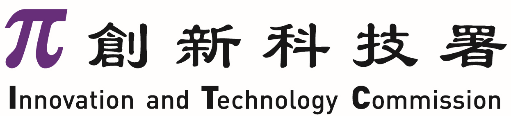 檢測和認證業創造職位計劃申請表格請以下列方式連同證明文件一併遞交申請：電郵至tcjs@itc.gov.hk，或郵寄至香港黃竹坑業勤街23號The Hub 8樓801-04室香港檢測和認證局秘書處查詢電話：2127 4864備註：遞交申請前，請細閱《申請指南》並確保申請符合要求。如本申請表格提供的資料其後有任何更改，例如終止聘用相關僱員，便應立即通知創新科技署（創科署）。申請僱主申請僱員及工作資料(如同時申請多個職位資助，請按需要夾附補充表格)註1：	請只填寫符合計劃要求的最高學歷，即屬於檢測和認證、科學、應用科學、工程或其他相關領域的學科。註2：	倘有關職位主要負責行政、銷售、市場推廣、會計、人力資源及其他支援職能，將不被接納。註3：	倘有關職位屬兼職性質，將不被接納。註4：	主要職責必須與檢測、校正、檢驗、認證或相關專業服務有關。註5：	不包括強制性公積金供款及其他附帶僱員福利。註6：	受僱期必須在2022年4月1日至2023年7月1日期間開始，為期至少12個月。如僱傭合約無訂明受僱完結日，只需填寫開始受僱日。證明文件註7在遞交申請前，申請僱主必須確保下列所有文件均已包括在申請內：註7： 	創科署可要求提交補充資料，以供審批。註8：	如招聘程序正在進行，請留空以上方格，並在申請獲批後才補交聘用證明。詳情請參閱《申請指南》第5.2 段。聲明本人聲明／證明：香港特別行政區政府The Government of the Hong Kong Special Administrative Region參考編號：收件日期：（只供內部填寫）機構名稱：（英文）       （英文）       （英文）       （英文）       （英文）       （中文）       （中文）       （中文）       （中文）       （中文）       商業登記證號碼（首八位數字）地址：聯絡人：姓名：職位：電話：電郵：認可資格： 香港實驗所認可計劃 香港認證機構認可計劃 香港檢驗機構認可計劃 香港實驗所認可計劃 香港認證機構認可計劃 香港檢驗機構認可計劃 香港實驗所認可計劃 香港認證機構認可計劃 香港檢驗機構認可計劃 香港實驗所認可計劃 香港認證機構認可計劃 香港檢驗機構認可計劃註冊號碼：付款資料付款資料付款資料付款資料付款資料付款資料付款資料帳戶持有人姓名銀行名稱：銀行帳戶號碼：銀行帳戶號碼：銀行編號         分行編號         帳戶號碼銀行編號         分行編號         帳戶號碼銀行編號         分行編號         帳戶號碼銀行編號         分行編號         帳戶號碼銀行編號         分行編號         帳戶號碼銀行編號         分行編號         帳戶號碼僱員僱員僱員僱員僱員僱員僱員僱員僱員僱員姓名：（英文）                    （英文）                    （英文）                    （英文）                    （英文）                    （英文）                    （英文）                    （英文）                    僱員姓名：                姓氏                名字                姓氏                名字                姓氏                名字                姓氏                名字                姓氏                名字                姓氏                名字                姓氏                名字                姓氏                名字僱員姓名：（中文）        （中文）        （中文）        （中文）        （中文）        （中文）        （中文）        （中文）        香港身份證號碼：合資格最高學歷註1：院校／機構院校／機構就讀課程／獲頒資格就讀課程／獲頒資格就讀課程／獲頒資格就讀課程／獲頒資格就讀課程／獲頒資格獲取年份合資格最高學歷註1：合資格最高學歷註1：主修科目／學術領域主修科目／學術領域主修科目／學術領域主修科目／學術領域主修科目／學術領域主修科目／學術領域主修科目／學術領域主修科目／學術領域合資格最高學歷註1： 檢測和認證 檢測和認證 科學 科學 應用科學 應用科學 工程 工程合資格最高學歷註1： 其他（請註明）：       其他（請註明）：       其他（請註明）：       其他（請註明）：       其他（請註明）：       其他（請註明）：       其他（請註明）：       其他（請註明）：      職位職位職位職位職位職位職位職位職位職位名稱：工作性質註2： 檢測 校正 校正 檢驗 檢驗 認證 認證 認證工作性質註2： 其他（請註明）：       其他（請註明）：       其他（請註明）：       其他（請註明）：       其他（請註明）：       其他（請註明）：       其他（請註明）：       其他（請註明）：      工作類別註3： 全職       兼職 全職       兼職 全職       兼職 全職       兼職 全職       兼職 全職       兼職 全職       兼職 全職       兼職主要職務註4：月薪註5：港幣     元港幣     元港幣     元港幣     元港幣     元港幣     元港幣     元港幣     元受僱期
（日/月/年）註6：       至          至          至          至          至          至          至          至   已填妥的申請表格商業登記證副本僱員的香港身份證副本第II 部分訂明的合資格最高學歷的證明文件（例如畢業證書或修業成績等）聘用證明（例如聘書或僱傭合約等）註8本人獲申請僱主授權填寫本申請表格並作出有關聲明。本人已閱讀和明白《申請指南》及本表格所載的各項條款和條件，以及相關的政策和規則，並接受和同意受其約束。有關職位屬新增職位，因此並無前任僱員。申請僱員是經由公平透明的本地招聘工作聘請的。申請僱員在受聘於現有職位前的12個月內並非申請僱主的僱員。本人明白並同意，倘創科署發現或懷疑申請僱主已經違反或可能已經違反《申請指南》及／或本申請表格的任何條款和條件及／或創科署不時施加與本計劃相關的任何其他政策或規則，僱主便須按規定向香港特區政府悉數退還已發放的資助；創科署亦有權採取任何其認為適當的行動，包括但不限於拒絕向申請僱主繼續發放資助或收回任何已向申請僱主發放的款項。本申請表格所載的申請僱員的薪金不曾亦不會獲其他資助計劃資助，不論是否由香港特區政府或其他機構所提供。本申請表格所提供的全部資料和文件均屬真實、準確和完整。（獲授權人簽署及機構蓋章）姓名：職位：日期：